CURRICULUM VITAE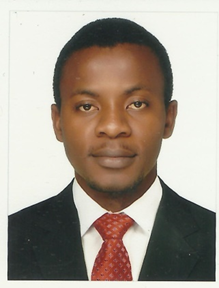 ANDREWCONTACT NUMBER: 0504753686Email: andrew-245567@2freemail.com POSITION DESIRED: SAFETY OFFICERPERSONAL PROFILEDate of Birth		:	July 02 1987Civil Status		:	MarriedNationality		:	NigeriaLanguage		:	English, Hausa, Igbo (Hindi basic)OBJECTIVEKeen to find a challenging role in a reputable organization and offer valuable contribution to improve the safety and security standard of both human and material resources of the company by ensuring that workplace activities are in compliance with international and federal regulations and standard.WORK EXPERIENCEJUNIOR SAFETY OFFICERJANUARY 2016 - UNTIL DATEEnsuring compliance with all required legislation, practices and relevant standards.Helping to establish and put in place key Health and Safety processes and methods.Managing the safety team’s workload and prioritising it according to risk/importance.Delivering front line safety related education and training to various members of staff.Driving a culture of safety on site to support the delivery of performance metrics.Performing root cause analysis for work related incident and accident investigations.Monitoring and assessing the work of third party contractors hired by the company.Walking around the work place and actively looking for hazards and threats.Educating new employees on the company’s emergency evacuation procedures.Making sure that work stations and seating are suitable for the individual using themIdentifying risks and trends and then taking appropriate action to minimise, mitigate or eliminate themFACTORY SUPERVISORCRICH WEATHER INTERNATIONAL AUGUST 2013 - JANUARY 2016Developing and implementing safety policies for preventing workplace injuries.Training and guiding employees in staying safe and averting accidents.Inspecting interior and exterior work areas and analysing safety hazards.Inspecting, monitoring, and enforcing safety guidelines according to international and federal regulations and standards.Ensuring workers are wearing safety gears and taking actions against violators of the rules.Conducting investigation on workplace accidents, if any, and taking appropriate actions.EDUCATIONAL QUALIFICATIONBachelor’s degree in economicsDiploma certification in occupational safety and healthNEBOSH & IOSH certificationREFRENCEAvailable on Request.